Приглашаем вас принять участие в акции «День благоустройства города» которая состоится в субботу 19 октября 2019 года в 10.00на территории внутриквартального сквера между домами 32/2-32/4 по улице Тельмана.Муниципальное образование № 54 обеспечит всех желающих инвентарем, перчатками, мешками для сбора мусора.Сделаем вместе наш муниципальный округ чище!Выдача инвентаря будет организована в 10:00 на месте проведения субботника.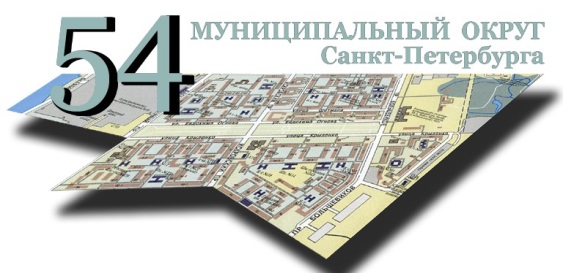 УВАЖАЕМЫЕ ЖИТЕЛИМУНИЦИПАЛЬНОГО ОКРУГА № 54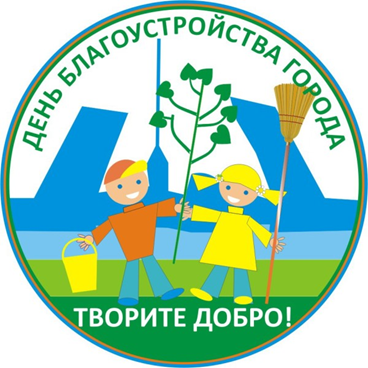 